ПРИЛОЖЕНИЯПриложение 1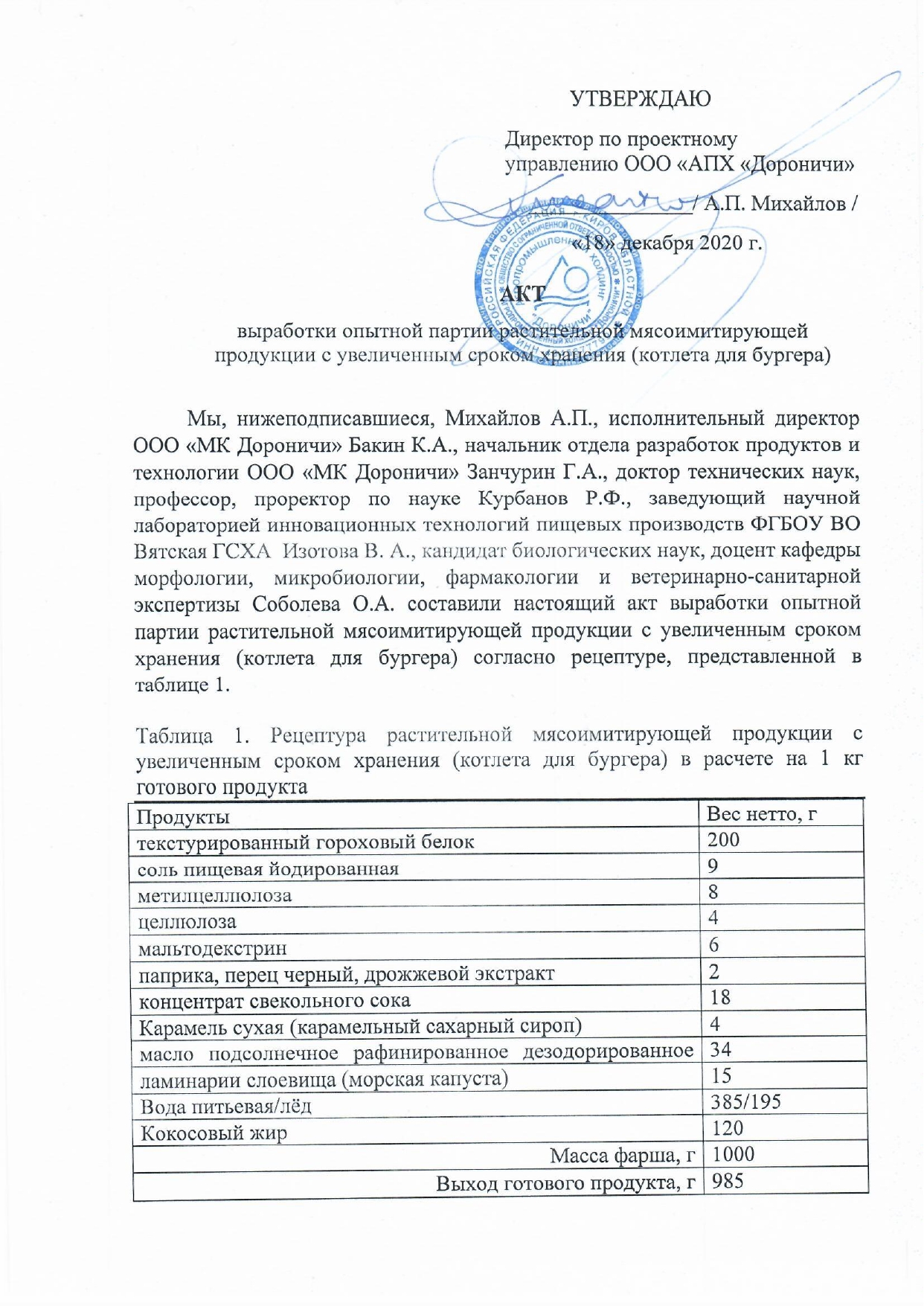 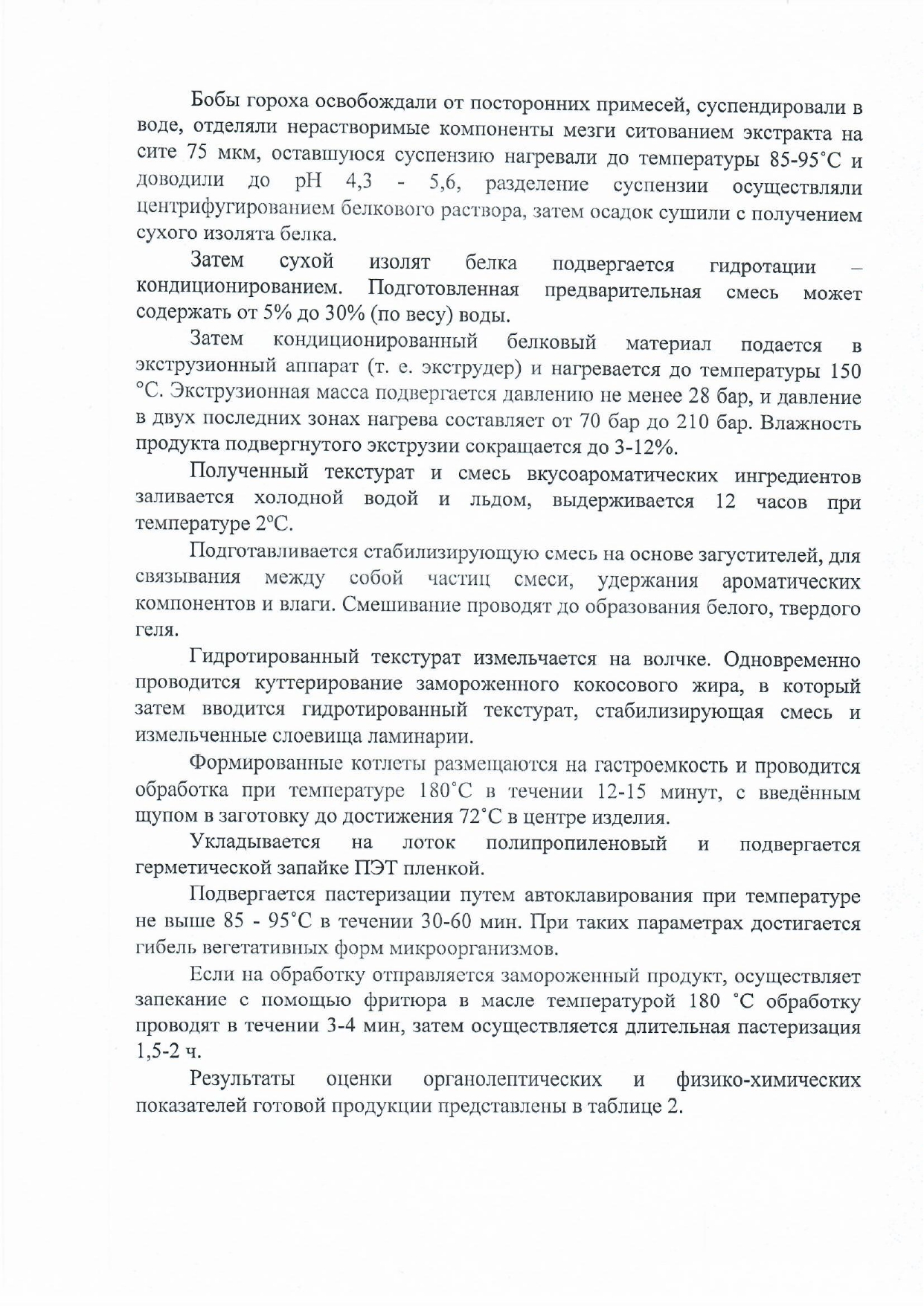 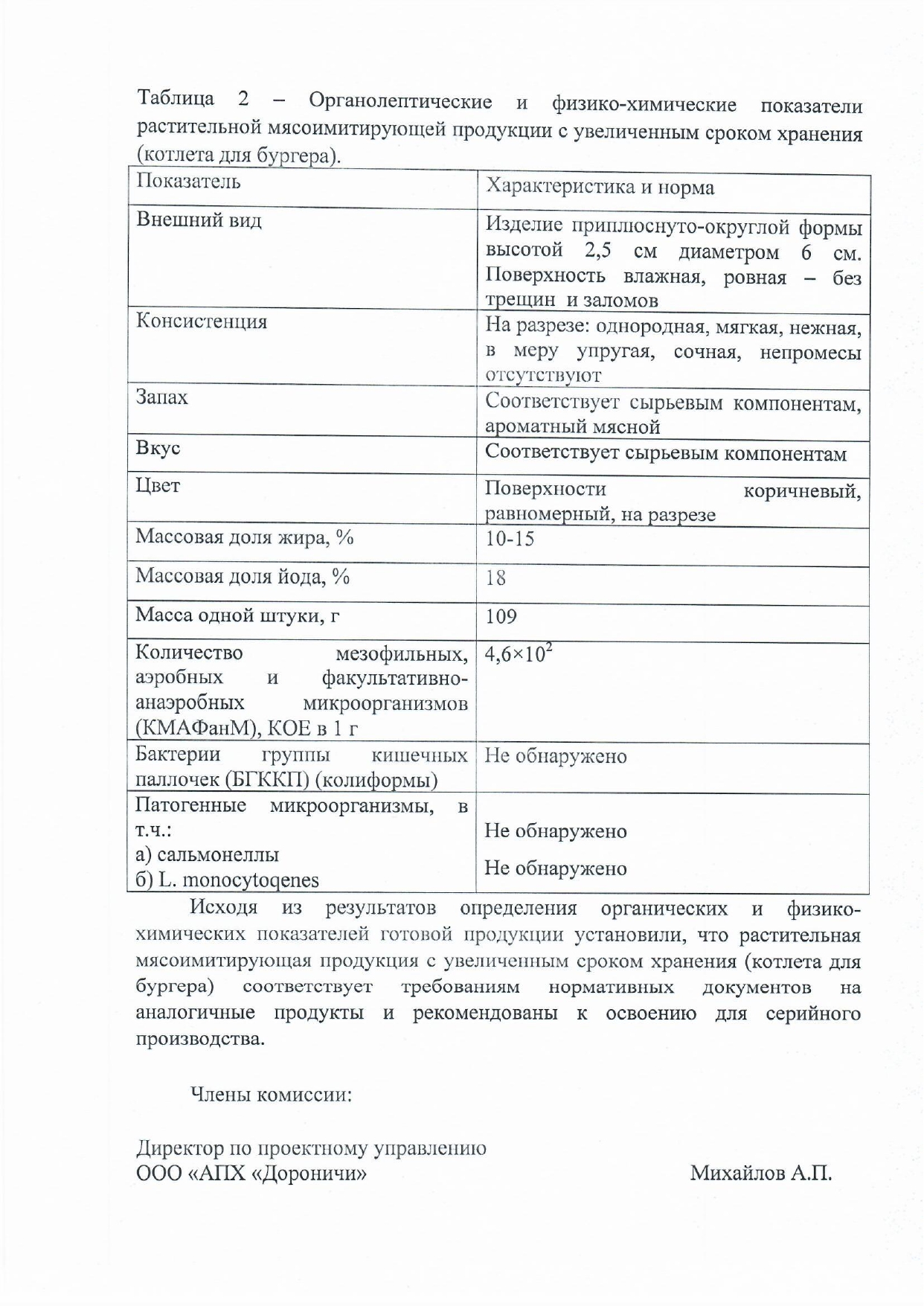 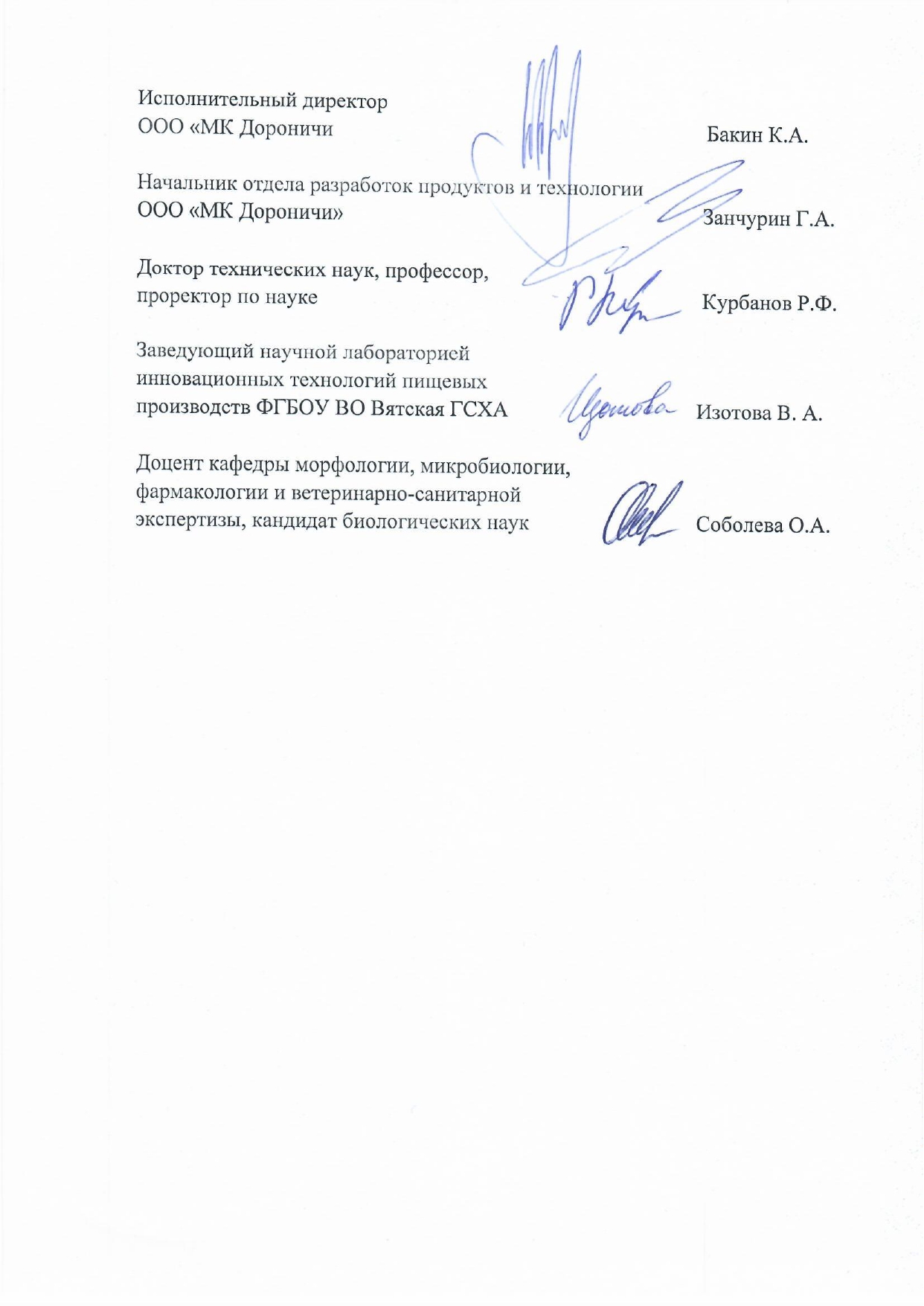 Приложение 2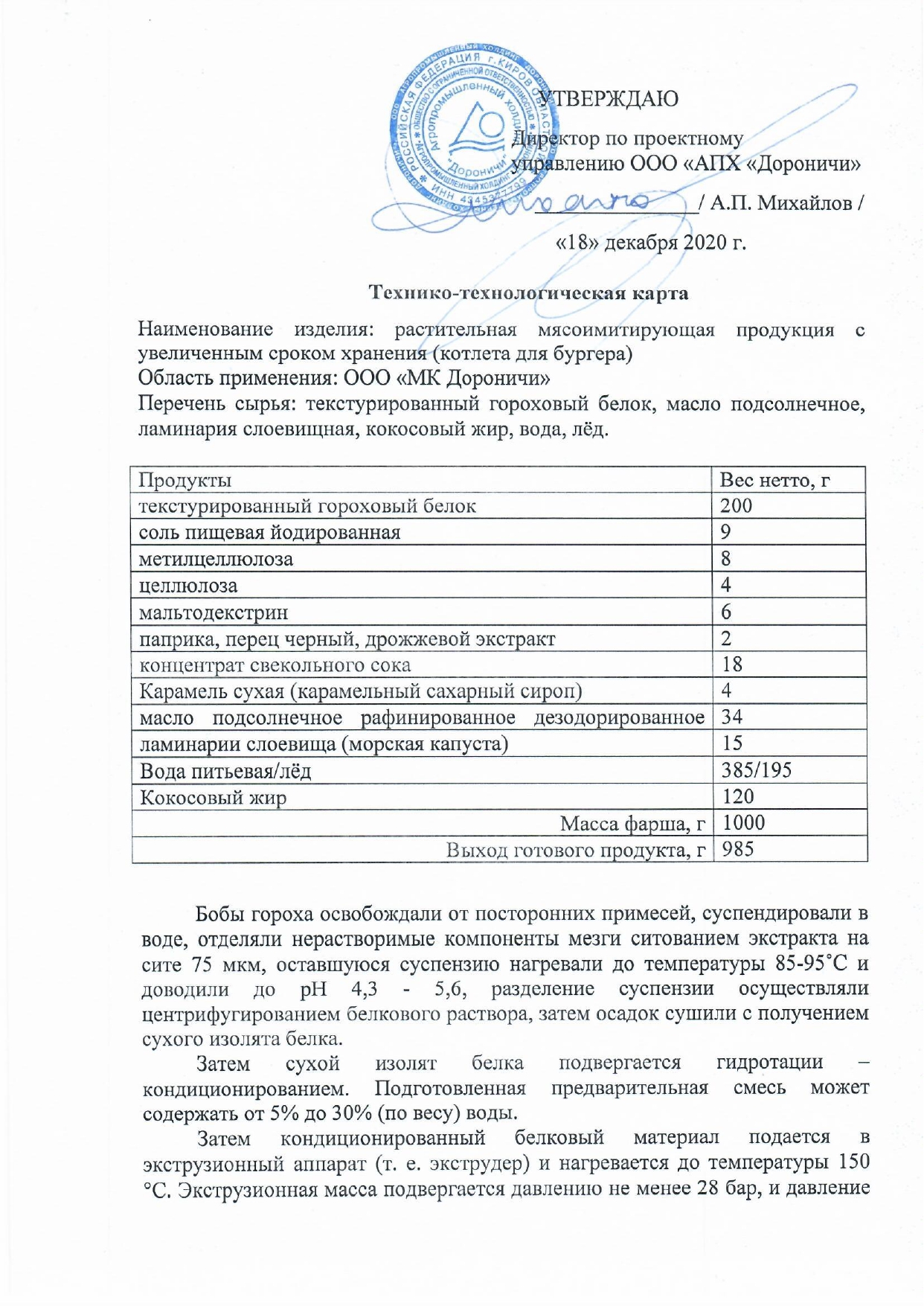 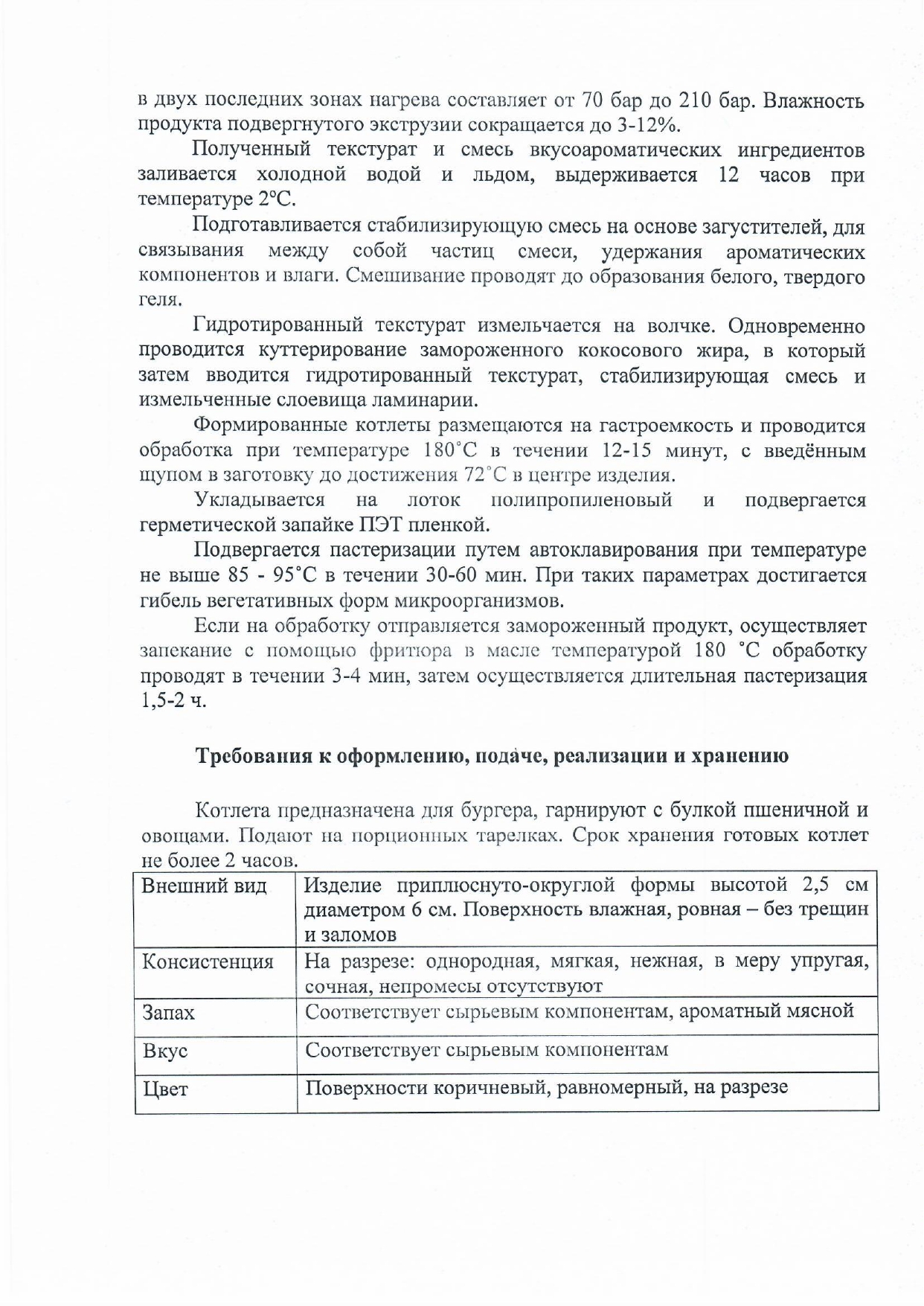 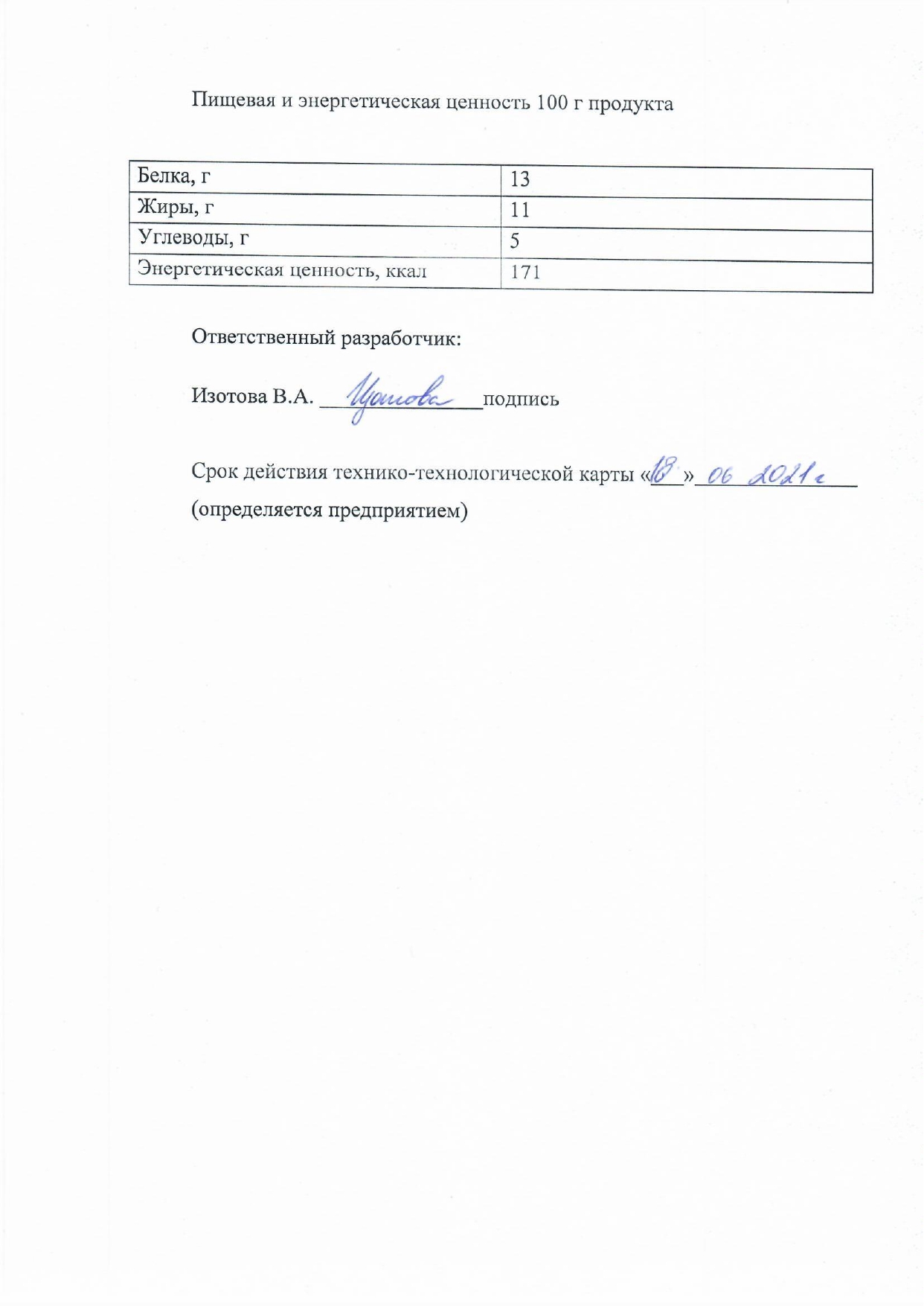 